№ п/пСтр.Действующие ПравилаИзменениеКомментарий112Глава II - ОБЩИЕ ПРАВИЛА ПРОВЕДЕНИЯ СОРЕВНОВАНИЙ6. ВОЗРАСТНЫЕ ГРУППЫ И УСЛОВИЯ ДОПУСКАДля участия в спортивных соревнованиях в спортивных дисциплинах, «класс», «скайраннинг» и «ледолазание» спортсмен должен достичь установленного возраста в календарный год проведения спортивных соревнований.Для участия в спортивных соревнованиях среди мужчин и женщин по ледолазанию спортсмен должен достичь установленного возраста в 16 лет на день проведения спортивных соревнований.Глава II - ОБЩИЕ ПРАВИЛА ПРОВЕДЕНИЯ СОРЕВНОВАНИЙ6. ВОЗРАСТНЫЕ ГРУППЫ И УСЛОВИЯ ДОПУСКАДля участия в спортивных соревнованиях в спортивных дисциплинах, «класс», «скайраннинг» и «ледолазание» спортсмен должен достичь установленного возраста в календарный год проведения спортивных соревнований.Приведение в соответствие с ЕВСК2146.2. Возрастные группы по ледолазаниюТаблица 2. Возрастные группыСпортивные соревнования в спортивной дисциплине «ледолазание - комбинация» проводятся только среди мужчин и женщин.6.2. Возрастные группы по ледолазаниюТаблица 2. Возрастные группыПриведение в соответствие с международными правилами.Изменение номера-кода дисциплины в ВРВС3146.2.1. В спортивных дисциплинах «ледолазания» среди мужчин и женщин допускаются спортсмены, достигшие возраста 16 лет, если уровень их спортивной квалификации соответствует уровню квалификации, указанной в Положении о данном соревновании.Утрачивает смысл после изменения возраста М и Ж.4146.2.1. В возрастной группе "мальчики и девочки (10-12 лет)" спортсмены могут принимать участие в официальных соревнованиях начиная со второго года спортивной подготовки, то есть с 11 лет.Приведение в соответствие с Федеральным стандартом спортивной подготовки по виду спорта «альпинизм»555Глава VI – СПОРТИВНЫЕ ДИСЦИПЛИНЫ, СОДЕРЖАЩИЕ В СВОЕМ НАИМЕНОВАНИИ СЛОВО «ЛЕДОЛАЗАНИЕ»1. СПОРТИВНЫЕ ДИСЦИПЛИНЫ:1.6. Для участия во взрослых спортивных соревнованиях спортсмен должен достичь установленного возраста в 16 лет на день проведения спортивных соревнований. (Юношам и девушкам моложе 16 лет запрещается участвовать в соревнованиях среди мужчин и женщин. Глава VI – СПОРТИВНЫЕ ДИСЦИПЛИНЫ, СОДЕРЖАЩИЕ В СВОЕМ НАИМЕНОВАНИИ СЛОВО «ЛЕДОЛАЗАНИЕ»1. СПОРТИВНЫЕ ДИСЦИПЛИНЫ:1.6. Для участия во взрослых спортивных соревнованиях спортсмен должен достичь установленного возраста в 16 лет в год проведения спортивных соревнований. (Юношам и девушкам, не достигшим 16 лет в год проведения соревнований, запрещается участвовать в соревнованиях среди мужчин и женщин.Приведение в соответствие с ЕВСК6552. ОБЩИЕ ПРАВИЛА ПРОВЕДЕНИЯ СОРЕВНОВАНИЙ2.1.3. Верхний и боковые края искусственной стены, межщитовые щели на ее поверхности, а также элементы крепежа нельзя использовать при прохождении трассы. Начальник трасс обязан при показе/просмотре/демонстрации трассы обратить внимание участников на дополнительные ограничения, вызванные особенностью конструкции.2. ОБЩИЕ ПРАВИЛА ПРОВЕДЕНИЯ СОРЕВНОВАНИЙ2.1.3. При прохождении трассы нельзя использовать инструментом, кошками и любой частью тела: верхний и боковые края искусственной стены, межщитовые щели на ее поверхности, элементы крепежа стены, болтовые отверстия для зацепов и элементы крепежа зацепов. Нельзя использовать инструментом поверхности искусственной стены и рельефов на ней.Начальник трасс обязан при показе/просмотре/демонстрации трассы обратить внимание участников на дополнительные ограничения, вызванные особенностью конструкции.Уточнение.7582.2.18. Если страховочная веревка крепится к участнику карабином, последний должен быть неподвижно закреплен на узле, чтобы исключить попадание веревки на защелку. Муфта карабина должна быть завинчена судьей. 2.2.18. Если страховочная веревка крепится к участнику карабином, последний должен быть неподвижно закреплен на узле, чтобы исключить попадание веревки на защелку. Муфта карабина должна быть завинчена судьей. Допускается прикрепление веревки к участнику двумя карабинами с блокирующимися защелками (автоматически или с помощью винтовой муфты), расположенными противоположно друг другу.Уточнение.8622.9. Личное снаряжение участника.Обязательный комплект снаряжения: страховочная система, каска, кошки, 2 ледовых инструмента без темляков и не соединенных никоим образом с системой /телом (максимальная длина инструмента и передних зубьев (не более 5 см) кошек должна соответствовать международным правилам – размер Ice Box 25 х 50 см), перчатки или рукавицы, одежда, закрывающая локти и колени.2.9. Личное снаряжение участника.Обязательный комплект снаряжения: страховочная система, каска, кошки, 2 ледовых инструмента без темляков и не соединенных никоим образом с системой /телом (максимальная длина инструмента и передних зубьев (не более 5 см) кошек должна соответствовать международным правилам – размер Ice Box 25 х 50 см), перчатки (запрещены перчатки без пальцев) или рукавицы, одежда, закрывающая локти и колени.Уточнение9633. СОРЕВНОВАНИЯ НА ТРУДНОСТЬ3.1.4. Для оттяжек, расположенных в особо сложных местах трассы, необходимо обозначить на схеме зону, до ухода из которой участнику должна быть подана судейская команда о необходимости вщелкнуть страховочную веревку в оттяжку.3. СОРЕВНОВАНИЯ НА ТРУДНОСТЬ3.1.4. Для оттяжки, расположенной в особо сложном месте трассы, может быть определена зона, до ухода из которой участник должен вщелкнуть страховочную веревку в эту оттяжку. Такая зона и соответствующая оттяжка должны быть промаркированы и указаны на просмотре трассы. При приближении к этой зоне участнику должна быть подана судейская команда о необходимости вщелкнуть страховочную веревку в оттяжку. Уточнение.10643.3.2. В стартовой зоне участник должен привязаться к веревке узлом «восьмерка» с контрольным узлом и принять стартовую позицию (оба инструмента в стартовой точке). По команде заместителя главного судьи по виду отсчет времени начинается, как только один из инструментов участника покинет стартовую точку.3.3.2. В стартовой зоне участник должен привязаться к веревке узлом «восьмерка» с контрольным узлом и принять стартовую позицию (оба инструмента в стартовой точке и обе ноги не находятся на земле). По команде заместителя главного судьи по виду отсчет времени начинается, как только один из инструментов участника покинет стартовую точку.Уточнение.11653.4.1. Действия спортсмена, при которых его движение по трассе должно быть остановлено с фиксированием результата:а) использование земли любой частью тела (снаряжения) после старта;б) пропуск оттяжки;в) действия, связанные с нарушением требований безопасности;г) пропуск контрольного ориентира;д) срыв;ж) превышение лимита времени;	з) «заковыривание»/ «забивание» инструмента в зацеп;и) «подбивание» одного инструмента другим;к) использование инструмента участником любой частью тела кроме кистей рук;л) использование боковых или верхних краев конструкции, межщитовых щелей, элементов крепежа, точек страховки и т.п.;н) использование рельефа за ограничением (равно как и ограничительных линий);о) использование страховочной веревки для опоры, удержания или сохранения равновесия при лазании.Примечание: для расшифровки понятия «Использование» вводится определение «Полезное движение», к нему относится:- остановка падения;- балансировка (сохранение равновесия);- продвижение.Понятию «Использование» противостоит понятие «Касание».Касание ограничения или рельефа вне ограничения, не подпадающее ни под одну из трех перечисленных выше категорий, не является «полезным движением» и не может служить причиной прекращения попытки.3.4.1. Действия спортсмена, при которых его движение по трассе должно быть остановлено с фиксированием результата:а) использование земли любой частью тела (снаряжения) после старта;б) пропуск оттяжки;в) действия, связанные с нарушением требований безопасности;г) пропуск контрольного ориентира;д) срыв;ж) превышение лимита времени;	з) «заковыривание» зацепа инструментом между стеной и зацепом;и) «забивание» инструмента в зацеп, «подбивание» одного инструмента другим инструментом или рукой;к) использование инструмента участником любой частью тела кроме кистей рук;л) использование боковых или верхних краев конструкции, межщитовых щелей, элементов крепежа, точек страховки и т.п.;н) использование рельефа за ограничением (равно как и ограничительных линий);о) использование страховочной веревки или оттяжки для опоры, удержания или сохранения равновесия при лазании.п) падение на землю любой части обязательного снаряжения.Примечание: для расшифровки понятия «Использование» вводится определение «Полезное движение», к нему относится:- остановка падения;- балансировка (сохранение равновесия);- продвижение.Понятию «Использование» противостоит понятие «Касание».Касание ограничения или рельефа вне ограничения, не подпадающее ни под одну из трех перечисленных выше категорий, не является «полезным движением» и не может служить причиной прекращения попытки.Уточнение.12673.6.6. Если квалификационный раунд соревнований проводится на нескольких маршрутах, обязательных к прохождению каждым участником, ранжирование осуществляется по формуле:R1 x R2 x…x Rn = PP: Баллы участникаR1: Место участника на первом маршрутеR2: Место участника на втором маршрутеRn: Место участника на п - маршрутеЧем меньше баллов набрал участник, тем выше его место.Если несколько участников показали одинаковый результат на каком-либо маршруте, все они имеют место, определяемое как отношение суммы последующих мест к количеству этих участников.Примеры: 5 участников показали 1-й результат на маршруте 1.R1 = (1+2+3+4+5)/5 = 15/5 = 3. Эти пять участников занимают каждый 3 место вместо первого.3 участника показали 4-й результат на маршруте 2.R2 = (4+5+6)/3 = 15/3 = 5. Эти три участника занимают каждый пятое место вместо четвертого.3.6.6. Если квалификационный раунд соревнований проводится на нескольких маршрутах, обязательных к прохождению каждым участником, ранжирование осуществляется по формуле:R1 x R2 x…x Rn = PP: Итоговый балл участникаЧем меньший итоговый балл набрал участник, тем выше его место.R1: Балл участника за результат на первом маршруте;R2: Балл участника за результат на втором маршруте;Rn: Балл участника за результат на n – маршруте.Балл количественно равен занятому месту на соответствующем маршруте. Если несколько участников показали одинаковый результат на каком-либо маршруте, все они получают балл, определяемый как отношение суммы последующих мест к количеству этих участников.Примеры: 5 участников показали 1-й результат на маршруте 1.R1 = (1+2+3+4+5)/5 = 15/5 = 3. Эти пять участников каждый занимают 1 место и имеют по 3 балла. 3 участника показали 4-й результат на маршруте 2.R2 = (4+5+6)/3 = 15/3 = 5. Эти три участника каждый занимают 4 место и имеют по 5 баллов.Уточнение формулировки.13705. СОРЕВНОВАНИЯ НА СКОРОСТЬ В ИНДИВИДУАЛЬНОМ ЛАЗАНИИ5.1.1. Соревнования на скорость в индивидуальном лазании (ИЛ) проводятся в два раунда – квалификация и финал. К финалу допускается 16 участников.5. СОРЕВНОВАНИЯ НА СКОРОСТЬ В ИНДИВИДУАЛЬНОМ ЛАЗАНИИ5.1.1. Соревнования на скорость в индивидуальном лазании (ИЛ) проводятся в два раунда – квалификация и финал. К финалу допускается не более 16 участников, успешно прошедших квалификацию.Если участников 16 и меньше, к финалу допускается не более 8 участников, успешно прошедших квалификацию.Если участников 8 и меньше, соревнования проводятся в один (финальный) раунд из трех попыток.Уточнение.14705.1.2. Если участников 16 и меньше, соревнования проводятся в один раунд.5.1.2. В случае превышения квоты (одинаковый результат) претендентами на последнее место квота финала увеличивается.Уточнение.15705.1.3. Порядок стартов в первом, квалификационном раунде, определяется жеребьевкой.5.1.3. Порядок стартов в первом, квалификационном раунде, определяется жеребьевкой. Порядок стартов в финальном раунде – обратный к результатам квалификации. Уточнение.16705.3.1. Заместитель главного судьи по виду вызывает участника на старт, где тот занимает стартовую позицию.5.3.1. Заместитель главного судьи по виду вызывает участника на старт, где тот занимает стартовую позицию – встать одной ногой на стартовую площадку, вторая нога и как минимум одна рука должны находиться на льду. Заместитель главного судьи по виду на просмотре трасс может указать иную стартовую позицию.Уточнение.17705.3.2. На стартовой позиции судья-стартер должен убедиться в готовности участника и после короткой паузы дать команду «ВНИМАНИЕ», а через 1-1,5 сек. – громкую и внятную команду «марш!» (или звуковой сигнал) и отмашку, если используется ручной хронометраж.5.3.2. На стартовой позиции судья-стартер должен убедиться в готовности участника и после короткой паузы дать команду «Внимание!», а спустя не более 5 сек. – громкую и внятную команду «марш!» (или звуковой сигнал) и отмашку, если используется ручной хронометраж.После команды «Внимание!» участник должен зафиксировать своё положение и не двигаться до подачи стартового сигнала.Уточнение.18716. СОРЕВНОВАНИЯ НА СКОРОСТЬ В ПАРНОЙ ГОНКЕ6.2.1. Заместитель главного судьи по виду вызывает участников на старт, где те принимают стартовую позицию.6. СОРЕВНОВАНИЯ НА СКОРОСТЬ В ПАРНОЙ ГОНКЕ6.2.1. Заместитель главного судьи по виду вызывает участника на старт, где тот занимает стартовую позицию – встать одной ногой на стартовую площадку, вторая нога и как минимум одна рука должны находиться на льду. Заместитель главного судьи по виду на просмотре трасс может указать иную стартовую позицию.Уточнение.19716.2.2. На стартовой позиции судья-стартер должен убедиться в готовности участника и после короткой паузы дать команду «ВНИМАНИЕ», а через 1-1,5 сек. – громкую и внятную команду «марш!» (или звуковой сигнал) и отмашку, если используется ручной хронометраж.6.2.2. На стартовой позиции судья-стартер должен убедиться в готовности участника и после короткой паузы дать команду «ВНИМАНИЕ», а спустя не более 5 сек. – громкую и внятную команду «марш!» (или звуковой сигнал) и отмашку, если используется ручной хронометраж.После команды «Внимание!» участник должен зафиксировать своё положение и не двигаться до подачи стартового сигнала.Уточнение.20716.2.5. Если участник начал движение до стартового сигнала, фальстарт фиксируется автоматически либо судьей-стартером, который сообщает заместителю главного судьи по виду о фальстарте с указанием виновника нарушения.6.2.5. Если участник начал движение до стартового сигнала, фальстарт фиксируется автоматически либо судьей-стартером, который сообщает заместителю главного судьи по виду о фальстарте с указанием виновника нарушения. В случае фиксации фальстарта судьей-стартером фальстарт объявляется ПОСЛЕ окончания забега.Уточнение.21716.2.6. После фальстарта повторный старт дается либо обоим спортсменам, если они прекратили попытку, либо виновнику нарушения, если его соперник финишировал.6.2.6. После фальстарта повторный старт дается либо обоим спортсменам, если они прекратили попытку, либо виновнику нарушения, если его соперник финишировал. Повторный старт должен состояться до продолжения раунда.Уточнение.22716.3.1. В квалификации все участники проходят дистанцию в одинаковой последовательности: сначала первую трассу, затем – вторую согласно общей жеребьевке. В случае успешного прохождения трассы №1, участник продолжает выступление на трассе №2. Старт дается одновременно двум участникам на обеих трассах. Между трассами период отдыха должен быть не менее 40 секунд для всех участников. Запрещается умышленно затягивать время отдыха при смене трасс. В этом случае спортсмен может быть подвергнут дисциплинарному взысканию.6.3.1. В квалификации все участники проходят дистанцию в одинаковой последовательности: сначала первую трассу (левую), затем – вторую согласно общей жеребьевке. В случае успешного прохождения трассы №1, участник продолжает выступление на трассе №2. Старт дается одновременно двум участникам на обеих трассах. Между трассами период отдыха должен быть не менее 40 секунд для всех участников. Запрещается умышленно затягивать время отдыха при смене трасс. В этом случае спортсмен может быть подвергнут дисциплинарному взысканию.Уточнение.23726.3.3. Если квалификацию успешно (результат на 2 трассах) прошли 16 (или больше) человек, к 1\8 финала допускаются 16 спортсменов. Раунд проводится по той же схеме, что и квалификация. Порядок стартов в 1\8 финала – такой же, как в квалификации. К 1\4 финала допускаются 8 спортсменов, показавших лучшие результаты.6.3.3. Если квалификацию успешно (результат на 2 трассах) прошли 16 (или больше) человек, к 1\8 финала допускаются 16 спортсменов. Раунд проводится по той же схеме, что и квалификация. Порядок стартов в 1\8 финала – такой же, как в квалификации. К 1\4 финала допускаются 8 спортсменов, показавших лучшие результаты. Если квалификацию успешно прошли менее 16 человек, 1\8 финала не проводится, к 1\4 финала допускаются 8 спортсменов, показавших лучшие результаты в квалификации. В случае превышения квоты 1/4 финала претендентами на последнее место, такие участники ранжируются между собой по результатам квалификации, а при равенстве результатов квалификации им назначается дополнительный забег.Уточнение.24726.3.4. Если квалификацию успешно прошли меньше 16 человек, 1\8 финала не проводится, к 1\4 финала допускаются 8 спортсменов, показавших лучшие результаты в квалификации.6.3.4. Если в квалификационном раунде участвуют 16 и менее человек, 1\8 финала не проводится, к 1\4 финала допускаются 8 спортсменов, показавших лучшие результаты в квалификации.Уточнение.25726.3.5. Четвертьфинал проводится в парах по системе с выбыванием, согласно суммарному времени, показанному участниками на обеих трассах.Порядок стартов 1/4 финала с учетом результатов 1\8 финала (квалификации):Забег 1: 1 с 8Забег 2: 4 с 5Забег 3: 2 с 7Забег 4: 3 с 61\2 ФиналаВ полуфинал выходят победители пар. Если победителей менее четырех, то добавляются спортсмены из числа проигравших пары, имеющие лучшие результаты по времени 1/4 финала. Порядок стартов 1/2 финала с учетом результатов 1\4 финала:Забег 1: 1 с 4Забег 2: 2 с 3.ФиналПобедители пар разыгрывают 1-е место, проигравшие – 3-е.6.3.5. Четвертьфинал проводится в парах по системе с выбыванием, согласно суммарному времени, показанному участниками на обеих трассах.Порядок стартов 1/4 финала с учетом результатов 1\8 финала (квалификации):Забег 1: 1 с 8Забег 2: 4 с 5Забег 3: 2 с 7Забег 4: 3 с 6Порядок стартов участников, попавших в 1/4 финала с одинаковым результатом, определяется по результатам предыдущих туров, а если они равны, то жребием.1\2 ФиналаВ полуфинал выходят победители пар. Если победителей менее четырех, то добавляются спортсмены из числа проигравших пары, имеющие лучшие результаты по времени 1/4 финала. Порядок стартов 1/2 финала с учетом результатов 1\4 финала:Забег 1: 1 с 4Забег 2: 2 с 3.ФиналПобедители пар разыгрывают 1-е место, проигравшие – 3-е.Уточнение.26736.3.9. В финальном раунде, начиная с 1/4 финала, спортсмен, показавший лучшее время в предыдущем раунде, начинает с трассы №1 (левой).Уточнение.27756.4.6. Неудача на трассе в полуфинале и финале: Если оба участника терпят неудачу, то назначается дополнительный забег. Если это повторяется дважды, то они ранжируются по предыдущему туру.6.4.6. Неудача на трассе в полуфинале и финале: Если оба участника терпят неудачу, то назначается дополнительный забег. Если это повторяется дважды, то они ранжируются по предыдущему туру.Если участники финала, борющиеся за третье место, оба потерпели неудачу в полуфинале, то для определения порядка их старта используются результаты предыдущих забегов.Уточнение.28767. СОРЕВНОВАНИЯ НА ТРУДНОСТЬ – СЕРИИ ПРОБЛЕМНЫХ ТРАСС (БОУЛДЕРИНГ)7.2.5. На каждой трассе должна быть заранее задана обязательная стартовая позиция.7. СОРЕВНОВАНИЯ НА ТРУДНОСТЬ – СЕРИИ ПРОБЛЕМНЫХ ТРАСС (БОУЛДЕРИНГ)7.2.5. На каждой трассе должна быть заранее задана обязательная стартовая позиция. Стартовая позиция объясняется заместителем главного судьи по виду на просмотре трасс или судьей на трассе, если старт принимается без предварительного просмотра.
На земле четкими ограничительными линиями может быть выделена площадка, в пределах которой спортсмен должен оторваться от земли (начать попытку).Уточнение.29767.2.6. Стартовый и финишный зацеп должны быть синего цвета. 7.2.6. Финишный зацеп должен быть синего цвета.Уточнение.30777.3.7. В пределах времени, отведенного на трассу, участник может сделать любое количество попыток. Попытка считается начатой в момент, когда участник находится в стартовой позиции и один из инструментов покидает стартовую зону (зацепу).7.3.7. В пределах времени, отведенного на трассу, участник может сделать любое количество попыток. До начала движения по трассе участник должен принять стартовую позицию. Попытка считается начатой, когда все части тела участника отрываются от земли.Если участник не может достать стартовые зацепы с земли, то на них разрешается запрыгивать. Судья на трассе фиксирует количество попыток. Попытка учитывается каждый раз, когда участник отрывает все части тела от земли.Приведение в соответствие международным правилам.31777.3.9. Действия спортсмена, при которых его движение по трассе должно быть остановлено с фиксацией результата (прекращение попытки):а) старт из неправильной позиции;	б) касание земли любой частью тела или снаряжения;в) срыв;г) использование рельефа за ограничением (равно как и ограничительных линий);д) использование боковых или верхних краев конструкции, элементов крепежа, межщитовых стыков и т.п. (оговаривается ГСК);	е) использование веревки, точек страховки или оттяжек для опоры, удержания или сохранения равновесия при лазании;ж) пропуск контрольного ориентира;з) действия, связанные с нарушением требований безопасности;и) окончание лимита времени на трассе (сигнал перехода).7.3.9. Действия спортсмена, при которых его движение по трассе должно быть остановлено с фиксацией результата (прекращение попытки):а) старт из неправильной позиции;	б) использование земли любой частью тела или снаряжения;в) срыв;г) использование рельефа за ограничением (равно как и ограничительных линий);д) использование боковых или верхних краев конструкции, элементов крепежа, межщитовых стыков и т.п. (оговаривается ГСК);	е) использование веревки, точек страховки или оттяжек для опоры, удержания или сохранения равновесия при лазании;ж) пропуск контрольного ориентира;з) действия, связанные с нарушением требований безопасности;и) окончание лимита времени на трассе (сигнал перехода).к) падение на землю любой части обязательного снаряжения.Уточнение.32798. СОРЕВНОВАНИЯ В КОМБИНАЦИИ8.1. Комбинация включает в себя соревнования в трудности в виде «лидирование» или «серия коротких трасс», и соревнования в скорости в виде «индивидуального лазания».8. СОРЕВНОВАНИЯ В КОМБИНАЦИИ8.1. Комбинация включает в себя соревнования в трудности в виде «лидирование» или «серия коротких трасс», и соревнования в скорости в виде «индивидуальное лазание».Уточнение33798.2. Максимальная продолжительность соревнования в комбинации составляет три дня.8.2. Соревнования в комбинации могут состоять:а) из трёх раундов – квалификация, полуфинал и финал.
К полуфиналу допускается 16 участников, к финалу – 8. Если участников квалификационного раунда 16 и менее, полуфинал не проводится, к финалу – 8. Если участников 8 и меньше, соревнования проводятся в один раунд.б) из двух раундов – квалификация и финал.
К финалу допускаются 16 человек, при условии, что в квалификационном раунде приняло участие более 16 спортсменов. Если участников квалификационного раунда 16 и менее, к финалу – 8. Если участников 8 и меньше, соревнования проводятся в один раунд.Уточнение34798.3. Соревнование в комбинации на «трудность» должно включать:а) квалификационный раунд, который должен проходить по одному маршруту (группе), двум или трем одинаковым, или неидентичным маршрутам (группам). В случае неидентичных маршрутов они должны иметь одинаковый технический уровень и сходный рельеф;б) финальный раунд и (при необходимости) суперфинал - должен проходить по одному маршруту (или группе). Фиксированная квота для финала – 16 спортсменов;в) в случае 16 или менее участников проводится только финал.8.3. Соревнование в комбинации на «трудность» должно включать:а) квалификационный раунд, который должен проходить по одному маршруту (группе), двум или трем идентичным, или неидентичным маршрутам (группам). Неидентичные маршруты должны иметь одинаковый технический уровень, обязательны к прохождению каждым участником; результат раунда в этом случае определяется согласно п. 3.6.6 Правил.б) финальные раунды и (при необходимости) суперфинал – должны проходить по одному маршруту (или группе).Уточнение35808.4. Соревнование в комбинации на «скорость» должно включать:а) квалификационный раунд, который проводится по одному маршруту в две попытки;б) финальный раунд, который будет проходить по одному маршруту в 3 попытки. Фиксированная квота для финального раунда – 16 спортсменов.в) в случае 16 или менее участников проводится только финал.8.4. Соревнование в комбинации на «скорость» в каждом раунде проводится по одному маршруту в три попытки.Уточнение36809. ЮНОШЕСКИЕ СОРЕВНОВАНИЯЮношеские соревнования проводятся, в следующих возрастных группах:Таблица 10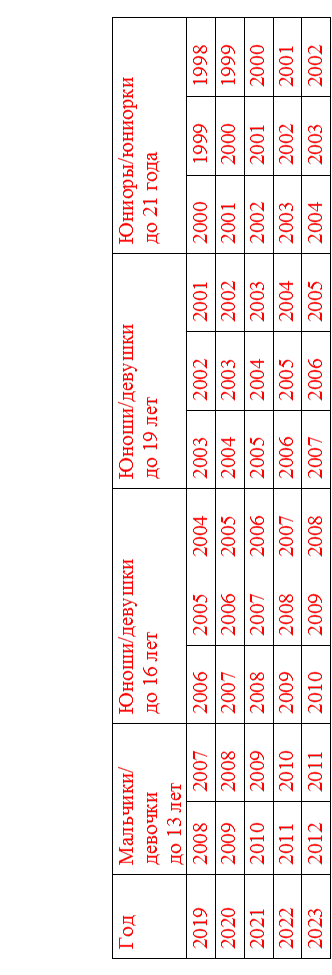 Соревнования на трудность в группе 11-12 лет проводятся только с верхней страховкой. 9. ЮНОШЕСКИЕ СОРЕВНОВАНИЯЮношеские соревнования проводятся, в следующих возрастных группах:Таблица 10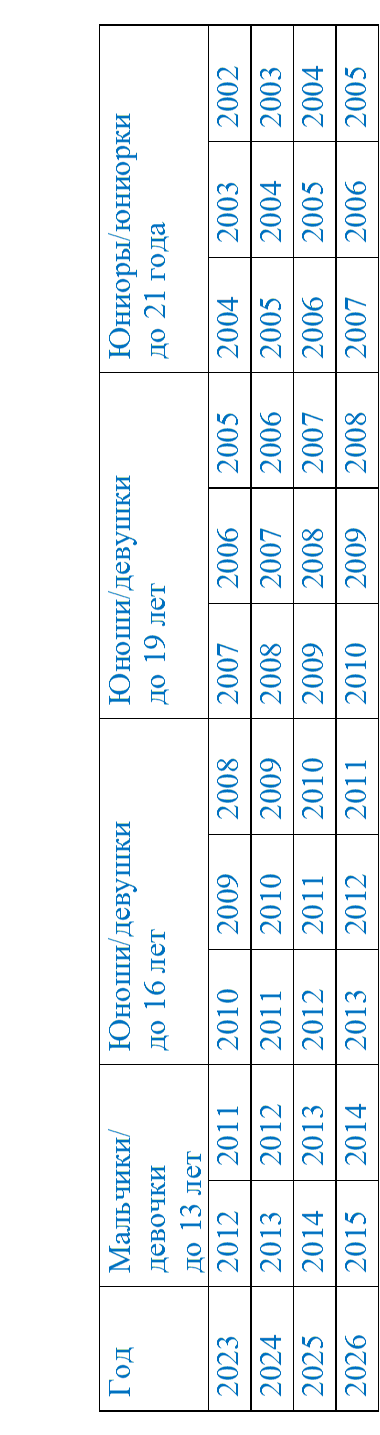 Соревнования на трудность в группе 11-12 лет проводятся только с верхней страховкой. Уточнение